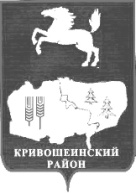 АДМИНИСТРАЦИЯ КРИВОШЕИНСКОГО РАЙОНАПОСТАНОВЛЕНИЕ  19.09.2019                                                                                                                                 № 559с. КривошеиноТомской областиО передаче движимого имущества Рассмотрев предоставленные материалы, в соответствии с  Положением «О порядке управления и распоряжения муниципальным имуществом, находящимся в муниципальной собственности муниципального образования Кривошеинский    район»,   утвержденного   решением     Думы     Кривошеинского     района  от      28.07.2011 № 83            ПОСТАНОВЛЯЮ:1.Вывести из оперативного управления муниципального бюджетного общеобразовательного учреждения   "Красноярская средняя общеобразовательная школа" движимое имущество согласно перечню (приложение № 1).2.Принять в казну муниципального образования Кривошеинский район движимое имущество, согласно перечню (приложение № 1).3.Директору муниципального бюджетное общеобразовательное учреждение   "Красноярская средняя общеобразовательная школа" (А.П. Терентьев) в срок до 25 Сентября 2019 года оформить передачу муниципального движимого имущества, указанного в приложении № 1, актом приема – передачи  (форма ОС -1) и извещением.4.Ведущему специалисту по управлению муниципальным имуществом и земельным вопросам (Н.В. Костенко) внести соответствующие изменения в реестр муниципальной собственности муниципального образования Кривошеинский район. 5. Руководителю отдела бухгалтерского учёта – главному бухгалтеру (К.А. Деева):5.1.учесть  движимое имущество в бюджете  казны муниципального образования Кривошеинский район (приложение №1);5.2.предоставить  ведущему специалисту по управлению муниципальным имуществом и земельным вопросам Костенко Н.В. копию акта приема-передачи движимого имущества, указанного в приложении № 1 настоящего постановления.6.Опубликовать настоящее постановление в Сборнике нормативных актов и разместить на официальном сайте муниципального образования Кривошеинский район в сети «Интернет» http://kradm.tomsk.ru.	7.Настоящее   постановление   вступает   в   силу   с даты  его   подписания.	8.Контроль   за   исполнением   настоящего  постановления   возложить    на   Первого заместителя Главы Кривошеинского района.Глава Кривошеинского района                                                                                  С.А. Тайлашев(Глава Администрации)Наталья Валерьевна Костенко (8-38-251) 2-11-81Прокуратура, Сибиряков,  Кустова,  Деева,  МБОУ "Красноярская  СОШ", Костенко-2                                     Приложение № 1                                                                    к  Постановлению Администрации                                                                                       Кривошеинского района от  19.09.2019 № 559Перечень движимого имущества Наименование и характеристики движимого имуществаКоличество, шт.Балансовая стоимость(руб.)Остаточная стоимость(руб.)1. Автобус ПАЗ 32053-70 (год изготовления -2009, VIN – X1М3205СХ90003205, кузов – Х1М3205СХ90003205, цвет кузова – желтый, гос. номер – К511ОР70, ПТС 52 МТ 982346 от 30.09.2009 г. выдан ООО «Павловский автобусный завод»).11036000,0017267,04